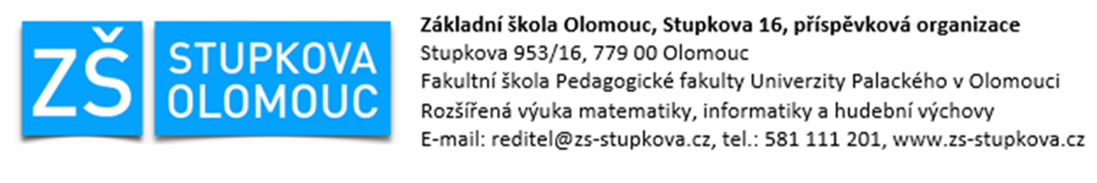 место ............................дата ..............................ЗАЯВЛЕНИЕ О ПРИНЯТИИ НА ОСНОВНОЕ ОБЩЕЕ ОБРАЗОВАНИЕПрошу принять ребёнка на основное общее образование в Основную школу Оломоуц, Ступкова 16, ФО, в учебном году 2022/2023.Регистрационный номер (определяется школой):Имя и фамилия ребёнка:Дата рождения ребёнка:Место прописки:Прошу зачислить моего ребёнка в класс с углублённым изучением музыки: ДА - НЕТВ этой школе уже учится брат/сестра ребёнка: ДА - НЕТ Ребёнок будет посещать школьную продлёнку: ДА - НЕТИмя и фамилия законного представителя:Место прописки законного представителя:Почтовый адрес (адрес в Чешской Республике):e-mail:Тел.:Я принимаю к сведению факт, что обучение будет проходить на чешском языке.Подтверждаю своё согласие с обязательным обучением английского языка с 1-го класса в объёме 1 урок в неделю (часть утренних занятий).Подтверждаю, что я ознакомился с возможностями, как помочь своему ребёнку в его последующем развитии до момента начала его основного общего образования (см. Информация об зачислении детей в 1-ый класс в учебном году 2022/2023, пункт 12 - в доступе онлайн на www.zs-stupkova.cz).Подтверждаю, что я был проинформирован о возможности отсрочки основного общего образования (см. Информация об зачислении детей в 1-ый класс в учебном году 2022/2023, пункт 11 - в доступе онлайн на www.zs-stupkova.cz). …......................................................................Подпись законного представителя ребёнка